Student Council Tuesday 27th October 2015 Attendance recordStudents in attendanceChair of Student Council:  Savannah Ju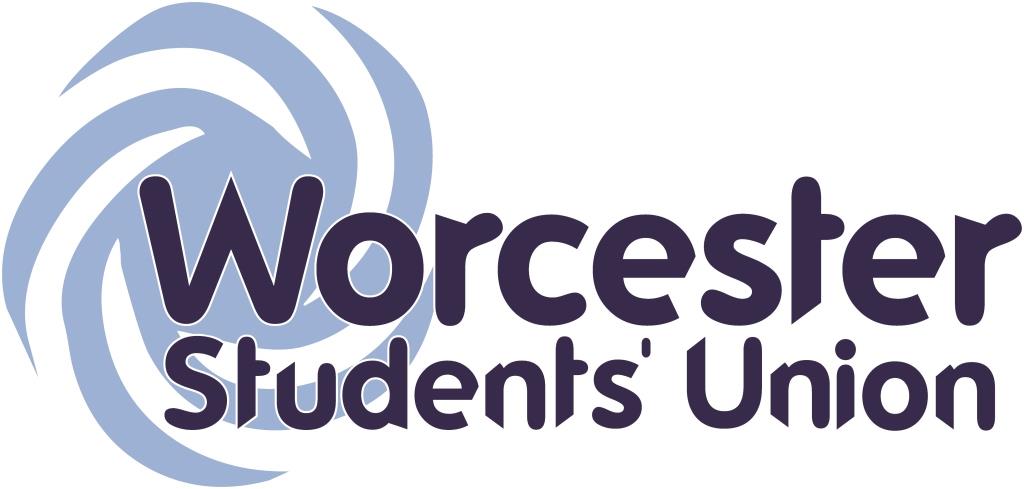 Student Council meetings 2015-16All meetings are scheduled to begin at 17:15 and will normally last no longer than two hours.Tuesday 27th October 2015 EEG020Tuesday 1st December 2015 EEG020Thursday 4th February 2016 EEG027Tuesday 1st March 2016 EEG020Thursday 7th April 2016 EEG027Tuesday 3rd May 2016 EEG020 PresidentWesley HudsonVice President EducationLewis ArnoldVice President Student ActivitiesHemaka PathiranageNon-UK Students’ OfficerClaudia CalinSU Society Rep (academic)Tim BrownSU Society Rep (non-academic)Matt SargeantSU Sports Rep (BUCS sports)Euan MorrisonSU Sports Rep (non-BUCS sports)Alex DowsonLGBT OfficerBeverley ClarkeMature Students’ OfficerDebbie DoyleRAG OfficerAmy WigleyStudent Disability OfficerFran StoreySustainability OfficerMichael SherrattWelfare OfficerMick FinneganWorcester Business School RepChris MargettsName (please print)Signature